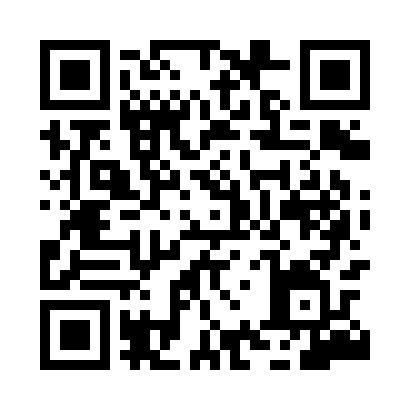 Prayer times for Vouguinha, PortugalWed 1 May 2024 - Fri 31 May 2024High Latitude Method: Angle Based RulePrayer Calculation Method: Muslim World LeagueAsar Calculation Method: HanafiPrayer times provided by https://www.salahtimes.comDateDayFajrSunriseDhuhrAsrMaghribIsha1Wed4:446:291:286:248:2810:072Thu4:426:281:286:258:2910:083Fri4:406:271:286:258:3010:104Sat4:396:251:286:268:3110:115Sun4:376:241:286:268:3210:136Mon4:356:231:286:278:3310:147Tue4:336:221:286:288:3410:168Wed4:326:211:286:288:3510:179Thu4:306:201:286:298:3610:1910Fri4:286:191:286:298:3710:2011Sat4:276:181:286:308:3810:2212Sun4:256:171:286:308:3910:2313Mon4:246:161:286:318:4010:2514Tue4:226:151:286:328:4110:2615Wed4:216:141:286:328:4210:2816Thu4:196:131:286:338:4310:2917Fri4:186:121:286:338:4410:3118Sat4:166:111:286:348:4510:3219Sun4:156:101:286:348:4610:3320Mon4:136:091:286:358:4710:3521Tue4:126:081:286:358:4810:3622Wed4:116:081:286:368:4910:3823Thu4:106:071:286:368:4910:3924Fri4:086:061:286:378:5010:4025Sat4:076:061:286:378:5110:4226Sun4:066:051:286:388:5210:4327Mon4:056:041:286:388:5310:4428Tue4:046:041:296:398:5410:4629Wed4:036:031:296:398:5410:4730Thu4:026:031:296:408:5510:4831Fri4:016:021:296:408:5610:49